Updated 28 May 2018Evaluation is a structured process of assessing the success of a project in meeting its goals/objectives and to reflect on the lessons learned. There are two components to evaluation recommended to evaluate your SHRFV project.1. Process EvaluationProcess evaluation refers to measuring the quality of the implementation of the project and is the first step in an evaluation framework. If the project has not been successfully implemented, then any attempt to measure the outcomes from the project will be affected. For example, if the quality of training to front-line clinicians was poor, then the impact of the training on improved patient outcomes cannot be measured. 2. Outcome EvaluationOutcome evaluation refers to measuring the extent to which the implementation of the project has led to the expected benefits to the target population. In the context of the SHRFV project an outcome evaluation will likely pertain to a number of measures such as whether there has been an increase in the number of patients accessing specialist support services as a result of front-line clinicians identifying family violence, or whether patients are going home with a safety plan.In the early stages of implementing the SHRFV approach, the focus will be on process evaluation. However, setting up an evaluation framework at the outset will ensure data is gathered to conduct both process and outcome evaluation.The RE-AIM evaluation framework The RE-AIM evaluation framework provides a structure for the design of an evaluation. It was first developed to evaluate public health interventions so is well suited to short-term clinical engagements with consumers. RE-AIM stands for:Reach to your intended target populationEffectiveness Adoption by target staff, or settingsImplementation consistency, costs and adaptations made during deliveryMaintenance of intervention effects in individuals and settings over timeThe evaluation framework below applies the RE-AIM framework to the SHRFV approach. It provides evaluation questions applied directly to each of the five elements of the SHRFV approach to evaluate the extent to which the model was successfully implemented (process evaluation) and to measure the outcomes of the project (outcome evaluation). 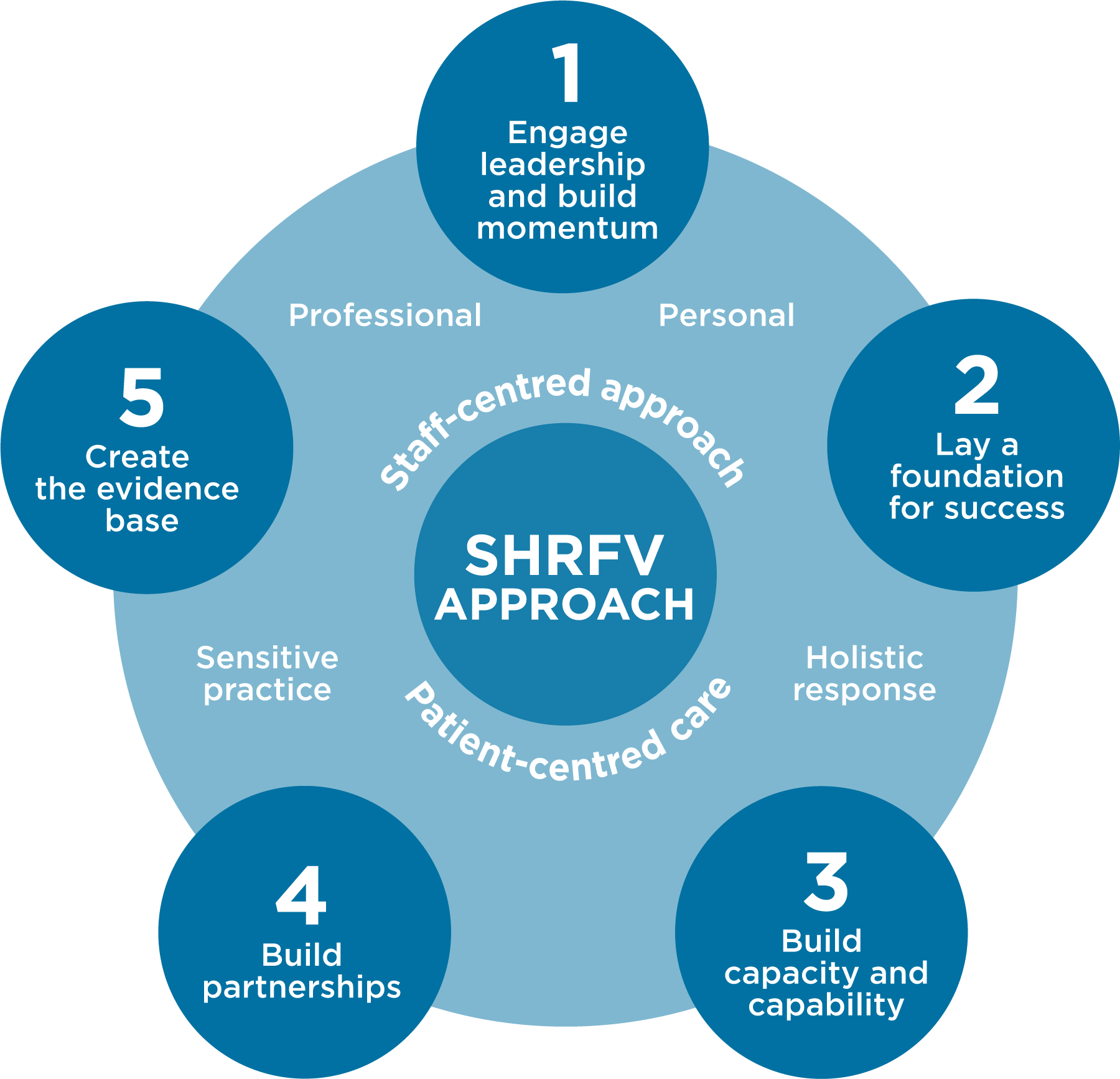 The evaluation framework will enable Project Managers to report on the following key project measures:Do clinicians know how to ask and respond to patients with signs of family violence?Post training are clinicians putting sensitive inquiry into practice?What response are clinicians receiving – disclosure or non-disclosure?What type of referrals are being offered – internal or external?Are referrals being accepted?What is the patient perspective of being asked about family violence in the hospital setting?What is the patient perspective of the support / referral provided?Process Evaluation Framework: 
Strengthening Hospital Responses to Family Violence ProjectOutcome Evaluation Framework: 
Strengthening Hospital Responses to Family Violence Project Note: Where patients are involved, ethical processes and standards must be appliedElement One: Engage leadership and build momentumElement One: Engage leadership and build momentumElement One: Engage leadership and build momentumElement One: Engage leadership and build momentumEvaluation QuestionsIndicatorsData SourcesREACHHave all hospital leaders received a face to face SHRFV project briefing?100% participationTraining attendance recordsREACHHas a reference group been established with leadership representation?Involvement in Reference GroupReference Group Terms of ReferenceEFFECTIVENESSWhat evidence is there of leadership contributing to the project?Executive sponsor appointedReference Group minutesEFFECTIVENESSIs there an identifiable SHRFV project manager at the hospital?Appointment madeADOPTIONAre hospital leaders providing resources to support the project e.g. recruitment of family violence clinical champions?Implementation Plan approved by Reference GroupReference Group minutesADOPTIONHas a hospital position statement on family violence been agreed and promoted?Position statement documented Clinical champion meeting minutesADOPTIONHas staff orientation been adapted to include information about the SHRFV project?Orientation agendaWebsite, newsletters, training recordsOrientation agendaIMPLEMENTATIONHave necessary governance documents been developed and approved by the Reference Group?Risk management planImplementation planCommunication planBudget plan including provisions for sustainabilityAll documents developed and approvedReference Group minutesIMPLEMENTATIONWhat percentage of hospital leadership and line management have participated in family violence workforce support training?100% participationTraining attendance sheetsMAINTENANCEAre there processes in place for review of the Reference Group?Review incorporated into project plan as per ToRProject planMAINTENANCEAre there processes for Reference Group members to report back to their areas on the progress of the project?Agenda items for members to report on progressReference Group meeting minutesElement Two: Lay a foundation for successElement Two: Lay a foundation for successElement Two: Lay a foundation for successElement Two: Lay a foundation for successEvaluation QuestionsIndicatorsData SourcesREACHWhat percentage of hospital staff have been reached with Module One training?85% participationTraining attendance sheetsREACHHave workplace support (professional and personal) options been documented and promoted across the hospital?Communication action planIntranet, handouts, newsletters, training recordsREACHHow has the hospital contributed to public education/awareness about family violence?Invitations to speakMedia coverage, event agendasEFFECTIVENESSAre staff aware of family violence policies, procedures and workplace support relevant to staff?100% awareness post trainingTraining evaluationNewslettersEFFECTIVENESSWhat proportion of staff consider family violence a health issue relevant to the hospital?100% post trainingTraining evaluationADOPTIONAre staff applying the family violence policies, procedures and workplace support relevant to staffNumber of staff applying for leaveLeave applicationsEAP recordsIntranet viewsIMPLEMENTATIONHas a gap analysis been conducted of current policies and practice?Gap analysis documentedReference Group meeting minutesIMPLEMENTATIONHave all policies, procedures and guidelines for patients and staff required to support the SHRFV project (identifying and responding to family violence, documenting disclosures, support to staff) been approved through the appropriate channels? 100% of policies and procedures approvedDocumentsIMPLEMENTATIONHas a decision been made about how and what data is collected?Process for collecting data endorsedReference Group meeting minutesMAINTENANCEAre there processes in place to review the effectiveness of the policies and procedures?Regular review as per hospital protocolReference Group minutesElement Three: Build capacity and capabilityElement Three: Build capacity and capabilityElement Three: Build capacity and capabilityElement Three: Build capacity and capabilityEvaluation QuestionsIndicatorsData SourcesREACHHow many staff from identified rollout areas participated in Module Two clinical practice training?Number and % of staff in identified departmentsClinical education recordsREACHHow many staff from identified roll out areas have participated in supplementary clinical practice training? (E.g. SHRFV supplementary modules, DV Alert etc)Number and % of all staff per yearTraining attendance sheetsEFFECTIVENESSWhat proportion of staff stated they had increased knowledge and confidence to identify and respond to family violence and sexual assault following the training?90% of training participantsTraining evaluation surveysADOPTIONAre staff applying the approved policies and procedures regarding family violence identification, response and documentation following training? 80% of training participants3 month follow up survey to training participantsADOPTIONAre processes in place to identify barriers to applying policies and procedures?Barriers identified and addressedIMPLEMENTATIONAre processes in place to review training delivery (enablers and barriers)?Documented enablers and barriers in project reportsTrainers feedback sheetsMAINTENANCEWhat processes have been implemented to reinforce learnings and continue to build the capacity of clinicians?Implementation plan to include reflective practice, case review sessionsClinical Champions ToR and meeting minutesMAINTENANCEClinical Champions ProgramElement Four: Build partnerships and connectionsElement Four: Build partnerships and connectionsElement Four: Build partnerships and connectionsElement Four: Build partnerships and connectionsEvaluation QuestionsIndicatorsData SourcesREACHHas family violence and sexual assault referral mapping occurred?Referral mapping documented Mapping toolEFFECTIVENESSWhat processes have been used to strengthen partnerships (face to face meetings, membership on Reference Group, MOU’s)Formalised partnerships with key referral agenciesProject implementation reportsADOPTIONAre clinical staff aware of internal and external referral sources following training?90% of staff aware of internal and external referral pathways3 month post training surveysIMPLEMENTATIONAre processes in place to identify enablers and barriers to effective referral?Identified enablers and barriers documented and addressed3 month post training surveysClinical Champion reportsMAINTENANCEWhat processes are in place to maintain strong relationships with partners/referral services?6 monthly meeting with relevant internal and external stakeholders to discuss referral pathwaysNumber of referrals made to specialists FV servicesElement Five: Create the evidence baseElement Five: Create the evidence baseElement Five: Create the evidence baseElement Five: Create the evidence baseEvaluation QuestionsIndicatorsData SourcesREACHHow many incidents of family violence have been documented?Number of incidents documented hospital wide (or in targeted rollout areas)Medical record (EMR / DMR / paper based)EFFECTIVENESSAre processes in place to review the documentation forms?50% of files identified FV auditedMedical record audit (EMR / DMR / paper based)Reference Group minutesADOPTIONAre documentation forms being completed well – factual, succinct, with relevant alerts80% of documents to training standardMedical record audit (EMR / DMR / paper based)IMPLEMENTATIONAre processes in place to analyse data gathered from the family violence documentation process? Quarterly family violence data reporting hospital wide (or in Medical record audit (EMR / DMR / paper based) MAINTENANCEIs analysed data being used to engage clinicians?Feedback provided to clinicians about outcomes and referralsCase reviews where FV has been identifiedObjective: Improved safety and wellbeing of patients experiencing family violence and sexual assault following a clinicians’ identification and response.Objective: Improved safety and wellbeing of patients experiencing family violence and sexual assault following a clinicians’ identification and response.Objective: Improved safety and wellbeing of patients experiencing family violence and sexual assault following a clinicians’ identification and response.Objective: Improved safety and wellbeing of patients experiencing family violence and sexual assault following a clinicians’ identification and response.Evaluation QuestionsIndicatorsData SourcesREACHAre patients aware that they can safely speak to a clinician at this hospital about family violence concerns?Number and % of patients that report being askedSurvey of patients in waiting rooms/wardsREACHHow many patients have made a disclosure of family violence and past sexual assault?Number of disclosuresMedical record audit (EMR / DMR / paper based)EFFECTIVENESSClinicians are consistently applying sensitive practice with women patients?Number and % of Post training survey of cliniciansEFFECTIVENESSWhat referrals are offered to patients?Recorded referralsMedical record audit (EMR / DMR / paper based)EFFECTIVENESSAre patients accepting a referral to family violence or sexual assault support following a disclosure?% of referrals accepted/declinedADOPTIONHas clinical practice changed as a consequence of the SHRFV training?Training reportPost training survey of cliniciansFeedback from Clinical ChampionsADOPTIONAre clinicians applying self-care in relation to working with family violence and sexual assault patients?Self Care reportEAP reportClinician surveyIMPLEMENTATIONAre processes in place to seek feedback from patients about their experience of being asked about family violence enquiry?Patient feedback reportPost appointment phone call surveyIMPLEMENTATIONAre processes in place to seek feedback from patients about the support / referral they were offered?MAINTENANCEWhat processes are in place to ensure sensitive practice becomes routine clinical practice?Number and % of patients who report high levels of comfort and safetyPost appointment phone call surveyMAINTENANCEModel of Clinical Champions implementedClinical Champions anecdotal reporting